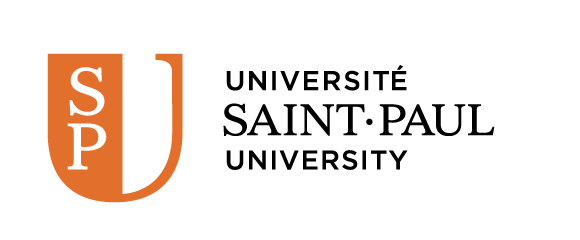 ÉVALUATION DE L’ÉTUDIANT | EVALUATION OF STUDENTBOURSE DE RECHERCHE À FINANCEMENT PROVISOIRESOFT-FUNDED RESEARCH BURSARYImportant : À la fin de chaque trimestre, le professeur offrant la bourse de recherche à financement provisoire (BRFP) doit évaluer par écrit le rendement de l’étudiant dans l’exécution des fonctions, activités ou projets énoncés dans l’offre.Important: At the end of each academic term, the professor providing the soft-funded research bursary (SFRP) must evaluate in writing the student’s performance on duty, assignment or activity set out in the Offer.Ce formulaire, dûment rempli et signé, doit être envoyé au Registraire pour le dossier BRFP de l’étudiant(e).Le superviseur, l’étudiant(e) et le Bureau de la recherche et de la déontologie doivent en conserver une copie.This form, duly completed and signed, must be sent to the Registrar for the student’s SFRB file.The Supervisor, the student and the Research Office and Ethics must retain a photocopy.N° d’étudiant(e) | Student No.Nom de famille de l’étudiant(e) | Student’s Surname                                         Prénoms | Given NamesFaculté, école | Faculty, School Période d’évaluation | Period of Evaluation Année | Year           Session       Automne | Fall         Hiver | Winter         Printemps | Spring      Cochez une des cases ci-dessous | Check one of the boxes below  Le rendement de l’étudiant(e) est satisfaisant | The student’s performance is satisfactory  Le rendement de l’étudiant(e) est jugé insatisfaisant pour les raisons indiquées ci-dessous | The student’s performance is considered unsatisfactory for the reasons specified belowCommentaires du superviseur | Supervisors’s commentsJe confirme avoir remis une copie écrite de l’évaluation de l’étudiant concerné, lui permettant d’en discuter avec moi ou donner ses commentaires par écrit, avant d’acheminer l’évaluation au registraire pour le dossier de bourse de recherche à financement provisoire (BRFP) de l’étudiant.I have given a copy of the written evaluation to the student concerned, who has been given an opportunity to discuss it with me and/or provide written comments, before sending the evaluation to the Registrar for the student’s Soft-funded Research Bursary (SFRB) file.Commentaires de l’étudiant (facultatif) | Student’s comments (optional)SIGNATURES ______________________________________                                        __________________________SIGNATURE (SUPERVISEUR / SUPERVISOR)                                        DATE______________________________________                                        __________________________SIGNATURE (ÉTUDIANT(E) / STUDENT)                                                 DATE